Jason 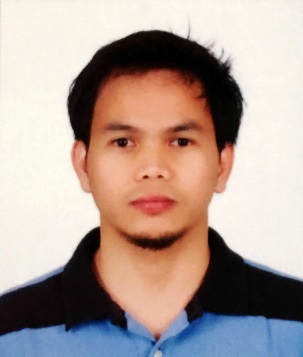 Jason.362492@2freemail.com CAREER OBJECTIVE:To utilize my skills and abilities as a Telecom Engineer.COMPETENCIES & QUALIFICATIONS:  		Experience and background in 2G/3G/WiMAX/LTE optimization, swap project and roll out project.Performs DT logs analysis, RF optimization and troubleshooting, physical/parameter tuning.Ability to analyze and identifies causes of RF issues like coverage issue, neighbor issue, HO issue, call drop, throughput and etc.Ability to directly interface with customers and vendors, maintain a professional appearance and work independently or as a team.Proficient in computer applications, software or programs from basic to advance technology.Working knowledge on the following RF testing tools, such as:WORK EXPERIENCESPosition	:   RF EngineerCompany	:   Huawei Philippines., thru Glotech Philippines Pvt.Client		:   Globe Telecom ProjectDuration	:   August 19, 2013 – PresentJob Description / Responsibilities:DTA Drive test analyzer. Prepares SSV Report.Ensure all OSS-KPI and Drive Test coverage analysis are meet the agreed Target.Responsible for Neighbor definition of the new site, parameter audit/alignment, Daily OSS KPI Monitoring.Implement physical optimization to improve coverage.Troubleshoot and optimize the site with issues.Responsible for 2G/3G/LTE SSV report, generation and analysis of DT logs FTK-Globe Projects for Visayas & Mindanao Philippines. In charge in mobilization of the team assignment and Coordination.Position	:   Telecom EngineerCompany	:   Shabakkat Cellular Operation Company   Riyadh, Saudi ArabiaClient		:   Zain Telecom KSADuration	:   August 12, 2013 –August 12, 2016 (3 Years)Position		: Team LeaderSpecial project	: Ericsson Drive test for 2G/3G VIP ROUTE STC Riyadh.Client		: Saudi Telecom CompanyDuration	: May-Sept 2014 (5 Months)Job Description / Responsibilities:Technical support in Zain Telecom for the network optimization activities in 2G/3G/LTE services. Joint troubleshooting on the sites with high RF related issues.Installing or setting up cell-fi, Femto cells, Repeaters or signal booster.Conduct verifications of new features of 4G (Volte & WifiCall)Monitoring the network services on Riyadh VIP routes, analyzing logs and preparing report accordingly.Conduct physical optimization, site verification and drive testing on the network, such as Cell swap verification, Inter technologies HO’s, SSV’s of new accepted Huawei sites, benchmarking, clusters, and IBS or DAS verifications.Check and verify VIP customer complaint, identify the problem and resolve any issues like lack of coverage, bad quality, and low throughput.Perform technical site survey (TSSR) and site audit on existing site.Provide trainings/guidelines to untrained DT engineer and rigger technicians. Position	: Sr. RF EngineerCompany	:  SMS Global Technologies Inc., Manila, PhilippinesClient		:  Globe TelecomDuration	:  February 2012 to August 9, 2013 (1.5 years)	Job Description / Responsibilities:Special team for Globe Telecom for evaluating Network Service performance 2G/3GPerform Pre & Post Benchmark Drive Test & Analysis on 2G/3G outdoor and indoor sites Making KPI report and Analysis of Benchmark result base on NTC standards.Provide overall assessment report of KPI base on benchmark data on its network competitor.Position	:  DTE/A EngineerCompany	:  SK Telesys / Philko Ubins TelecomClient		:  Huawei Duration	:  January 2009 - 02/2012 (3 years)      Job Description / Responsibilities Huawei Swap project and Roll out project on 2G,3G and Globe WiMAX sitesPerform 2G/3G/WiMAX Single Site Verification -SSV (Outdoor and IBS).Perform cluster Drive testing and optimizationProvide results “before and after” performance to Huawei system, make sure equal or better result of KPI  Ensures to obtain or pass  KPI requirements defined by the network operatorConsistency check cell configuration and cell parameters are correct based on the RF Planned.DT logs Post processing, analysis  and prepare (PAT) acceptance reportTroubleshooting the site not passing the KPIPerform Customer /Vendor joined acceptance Testing, investigate and resolve customer complaints Conduct Technical Site Survey (TSSR) for new site of 2G/3G/WiMAX site.Projects Involved:Smart Telecom Modernization Project: Team Lead Phase 2  01/2012-02/2012Globe Telecom Modernization/Expansion: DT Team Lead “SUHA’ Projects Davao Province, Mindanao Philippines 08/2011-12/2011 Globe 3G Expansion project, SLZ  Philippines 12/2010 – 03/2011Globe SDR and Huawei Alterra projects South Luzon Philippines  08/2010 - 12/2010 DMPI/Sun Cellular  2G SLZ-Bicol Project 06/2010 – 08/2010 Globe WiMAX Rollout, Philippines 01/2009 – 06/2010 Position	:   Manufacturing Equipment Engineer Company	:   International Precision Assemblies Inc. EPZA Cavite, PhilippinesProduct		:   Uninterruptable Power Supply-UPSDurations	:   May 2008 - January 2009 (9 months)Job Description / Responsibilities Machine Programmer (Automatic Insertion, SMT, PCB Circuit Test)Ensure manufacturing equipment is efficient.Support and quickly respond during equipment shutdown for immediate restoration.Perform hourly and daily report regarding progress and machine status.Training/Seminars:On The Job Training- Access Network at  Digital Telecommunication Philippines (DIGITEL)April 31, 2006 to May 31, 2006 Camarines Sur PhilippinesWorldwide Interoperability Microwave Access (WIMAX) (HUAWEI 2009)M2000 (Huawei 2009)Tems Investigation, Actix (Huawei 2009)GSM/UMTS Optimization (Huawei 2009)WI Tribe (Huawei 2010)Nemo Outdoor, Nemo Analyze (Globe 2012)ISO 9001:2008 Quality Management System (SMSGT 2013)Self-Training IBwave, AutoCADEDUCATIONAL BACKGROUNDMember KSA-Central Chapter: Philippine Institute of Electronics and Communications Engineer College Degree: Bachelor of Science in Electronics and Communication Engineering                              Graduated: March 2008                                Camarines Sur Polytechnic Colleges                               Naga City, Philippines PERSONALAge			:	31Date of Birth	:	April 14, 1985Civil Status		:	MarriedCitizenship		:	FilipinoTEMS Investigation/Tems DiscoveryAgilentNEMO outdoor/ Nemo AnalyzeNemo InvexActix AnalyzerCellexGenex Probe/AssistantQualipocXcal/Xcap Tems ACM (POLQA)Innowireless Optis Analyzer,RTN 910MapInfo professionals/Google EarthR&S Frequency scannerM2000Anritsu scanner/ Site Master.